Correcto uso del servicio de agua potable.Es frecuente que las pérdidas de agua sean provocadas por canillas o por válvulas (cueritos) defectuosas, como así también por depósitos de sanitarios con ingreso continuo de agua debido a algún defecto en la válvula. Es conveniente reparar estas pérdidas evitando así el pago por el agua potable no utilizada.Si usted posee medidor podrá verificar en forma sencilla y clara la existencia de posibles pérdidas o fugas de agua no visibles en la instalación interna. Las instalaciones internas son aquellas que comienzan a partir de la cañería de salida del medidor hacia el interior de su inmueble. Su mantenimiento y reparación son responsabilidades de cada cliente.Mantener un tanque limpio le asegura la calidad de agua que llega a su casa. Tenga en cuenta que la frecuencia ideal para la limpieza de su tanque de agua es cada seis meses.Las responsabilidades y sus limites.La Empresa
La Empresa llega con el servicio hasta una distancia cercana a la Línea Municipal. Es responsabilidad exclusiva de la empresa el mantenimiento y correcto funcionamiento de estas instalaciones.

UsuarioDesde la Línea Municipal hacia el interior del inmueble y dentro del mismo, el usuario es responsable de las instalaciones sanitarias.Cómo leer su medidorUsted podrá verificar su consumo, pudiendo detectar también las posibles pérdidas o fugas de agua potable no visibles en sus instalaciones internas.LECTURA DE MEDIDOR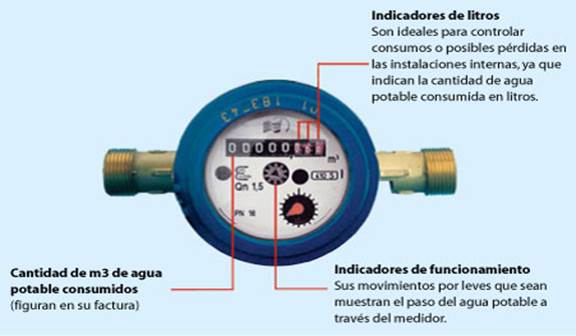 Consumos promedio y consejosEl agua tiene un papel fundamental en la vida cotidiana. para utiizar de forma adecuada este recurso es necesario tener en cuenta algunos datos:CONSEJOSCierre la llave de paso de agua cuando sale de vacaciones.Verifique el estado de cañerías internas y canillas.Controle las posibles pérdidas en el baño, la cocina y el tanque de agua.Cuando lave la vajilla, no lo haga con el agua corriendo.No deje las canillas abiertas cuando por ejemplo se la va los dientes o antes de ducharse.CONSUMOS PROMEDIO EN ACTIVIDADES HOGAREÑASCONSUMOS PROMEDIO EN ACTIVIDADES HOGAREÑASACCIONESVOLUMEN Lavarropas100 litros/ciclo Cada descarga de inodoro20 litros/vezBaño de inmersión150 litrosUna ducha breve80 litrosLavado de auto500 litrosCONSUMOS PROMEDIO EN ACTIVIDADES HOGAREÑASCONSUMOS PROMEDIO EN ACTIVIDADES HOGAREÑASACCIONESVOLUMENCanilla goteando46 litros/díaDepósito de inodoro con deficiencia en el flotante4500 litros/díaDepósito de inodoro con deficiencia en el flotante4500 litros/díaTanque de reserva con deficiencia en el flotante2600 litros/díaTanque de reserva con deficiencia en el flotante2600 litros/día